111年中臺灣社區營造人才培力計畫【深化社造，青銀共好】社區青年工作假期　活動簡章一、緣起：　　111年文化部及國立彰化生活美學館推動中臺灣社區營造人才培力計畫，以社區營造之共好理想，將中臺灣四縣市做為區域基礎，透過推動社造學院、青年工作假期、專題研討等相關培力計畫，吸引中部優秀青年人才，投入社區營造之工作，同時回應中臺灣四縣市推動社造之需求與在地社區議題，深化中臺灣社區營造工作，打造不分年齡、從青年族群到銀髮族群、皆能共好的社會改造行動，藉此達成社區文化發展、傳承永續經營之目的。二、指導單位：文化部三、主辦單位：國立彰化生活美學館四、承辦單位：社團法人彰化縣好德做工行善團協會五、協辦單位：台灣中城再生文化協會、臺灣小鎮文化協會、臺中市石岡人家園再造協會、新故鄉文教基金會六、招生對象：臺中、彰化、南投及雲林四縣市縣對於社造工作有興趣者，預計招生人數至多20人，若超過預定人數，將以報名動機與志願序媒合狀況為優先考量。七、活動費用：本活動全程免費，由承辦單位代訂活動期間住宿，並補助活動期間餐費與交通費。八、報名方式及公佈報名入選名單：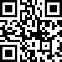 (一)即日起開放線上報名，報名連結：請點我 (二)報名者應撰寫報名動機(100字以上)，以利媒合作業。(三)報名截止日：預計於9月4日(星期日)截止報名。(四)公佈錄取名單：預計於9月12日(星期一)公佈錄取名單。九、進行方式與時間：　　將以工作假期(working holiday)的形式，與台灣中城再生文化協會、臺灣小鎮文化協會、臺中市石岡人家園再造協會及新故鄉文教基金會合作，進入社區擔任小幫手，讓青年們實際走進社區，近距離觀察、實地參與及投入社造工作，培育未來的社區營造工作人才。　　報名學員需於報名表單中闡述自身報名動機及欲前往社造組織之志願序，由承辦單位進行聯繫、媒合，並安排於十月份間投入社造工作，展開為期5天社區工作假期。(一)各社造組織簡介如下：1.台灣中城再生文化協會：前身為臺中中區再生基地，推動舊市區活化再生工作，透過展覽、工作坊、發行刊物等、空屋媒合再利用，自2017年起號召中堅世代共組協會，希望藉由新的中年族群平臺，往上連結銀髮世代的智慧與經驗，往下支持年輕世代的熱血與行動，特別是協助舊市區的地主和經營者，近年辦理地方藝文季「鈴蘭通散步納涼會」，帶領大家找回對土地與城市的生命連結。2.臺灣小鎮文化協會：以鹿港為基地，研究、維護及創新臺灣鄉鎮在地文化與特色資源，透過建築修繕、活化鹿港街區老屋空間，藉此保留在地文化底蘊與能量，促進其永續發展，並推展鹿港地方文化觀光、環境教育與文創產業，迄今已於鹿港修復50棟地方老屋，盼藉空間協助地方培育文化人才，促進地方文化產業的發展。3.臺中市石岡人家園再造協會：前身為協助九二一大地震受創的地方重建而成立，名為「石岡人家園再造工作站」的團體，經過三年半的醞釀後，於2003年6月正式立案，持續以社區營造的方式，推動「家園再造」，從早期協助地震後的重建，到目前地方公共事務的推動、文化保存、生態、深度旅遊的推廣，發行石岡人社區報、社區營造點輔導等工作，藉此凝聚社區共識與在地文化認同。4.新故鄉文教基金會：於九二一大地震前成立於埔里，地震發生後，在產、官、學、社跨域合作下，展開埔里地區生活重建、校園重建、社區重建等工作，從打造「桃米生態村」到再現埔里「蝴蝶王國」，以社區見學模式，移築再生「紙教堂」，串聯社區見學網絡，推動埔里蛹之聲音樂培力計畫、埔里生活生態博物館，以宜居城鎮為目標，試圖發展社區自主運作、永續發展的在地模式。（二）社區青年工作假期線上說明會：1.日期時間：9月18日(星期日)下午2點。2.進行方式：預計使用Google Meet進行，將邀請各協辦單位舉行線上說明會，向完成媒合之參與青年進一步說明合作期間之任務。（三）社區青年工作假期執行期：1.日期時間：十月間，具體時間依照各協辦單位媒合時間而定。2.進行方式：協助各社造團體執行任務，並安排本計畫顧問訪視、指導。（四）期末座談會　　將邀請參與本計畫之講師、專題指導老師、合作單位及學員共同參與，舉辦社造議題座談、社區青年工作假期回饋分享，分享執行成果或參與經驗、意見回饋及未來展望等，以促進意見廣泛交流，並將舉辦社區青年工作假期結業式、頒發結業證書。1.活動時間：11月5日(星期六)09:00~16:002.活動地點：彰化縣福興鄉福興穀倉十、其它說明：(一)錄取之學員皆需參與青年工作假期線上說明會，以利瞭解執行期之任務並與社造團體建立良好默契。(二)本活動請假原則，除開病假或其他不可抗力因素外，應於活動三日前向承辦單位請假，以利掌握出席狀況。(三)本活動相關問題，請洽彰化縣好德做工團協會執行秘書張先生：0922-030432，協會電話：04-7781599，Email：chgoodca@gmail.com。